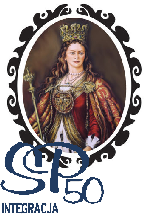        Regulamin ,,             „Szkolnego Konkursu Wiedzy o Mitach”Organizator konkursu 
Organizatorem konkursu są nauczyciele Szkoły Podstawowej nr 50 
z Oddziałami Integracyjnymi im. Świętej Jadwigi Królowej Polski w Białymstoku: Anna Rożko, Agnieszka Mariankowska oraz Katarzyna Cybulko, Cele konkursuCelem konkursu jest:popularyzowanie wiedzy o mitologii greckiej i rzymskiej oraz ich ponadczasowości  zainteresowanie uczniów kulturą starożytną.Organizacja konkursu:Konkurs składa się z jednego etapu, który odbędzie się 31 marca 2022 roku o godzinie 15.35 w sali 221. Ten etap jest etapem finałowym na terenie szkoły. Wyłoni on zwycięzców (I, II, III miejsce) Szkolnego Konkursu Wiedzy o Mitach klas V. Osoby biorące udział w konkursie zgadzają się na przetwarzanie danych osobowych na potrzeby konkursu.Regulamin konkursu jest dostępny na stronie internetowej szkoły.Zasady ogólne konkursu:I. Uczniowie biorący udział w konkursie szkolnym rozwiązują test mitologiczny zawierający pytania otwarte i zamknięte.II. Zakres wymagań (w oparciu o realizowany program nauczania):mitologia grecka,bogowie greccy i rzymscy (zakres władzy, działań, opieka, atrybuty, mitologiczne pokrewieństwo, losy),geografia mitologiczna (Olimp, Ziemia, Hades, Tartar),znajomość mitów: o początkach świata, Syzyfie, Dedalu i Ikarze, wojnie trojańskiej, Herkulesie, Heliosie i Faetonie, Prometeuszu, Demeter i Korze, tułaczce Odyseusza, puszce Pandoryzwiązki frazeologiczne związane z mitologią.Rozstrzygnięcie konkursuW wyniku postępowania konkursowego Komisja Konkursowa wyłoni zwycięzców konkursu, przyznając tym samym I, II oraz III miejsce.  Osoby, które uzyskają najwyższą liczbę punktów z testu otrzymają nagrody rzeczowe oraz dyplomy.Wszyscy uczniowie i uczennice biorący udział w konkursie otrzymają dodatnie punkty z zachowania. Wyniki konkursu zostaną opublikowane na Facebooku i stronie internetowej szkoły najpóźniej 6 kwietnia 2022 roku. 

Anna Rożko